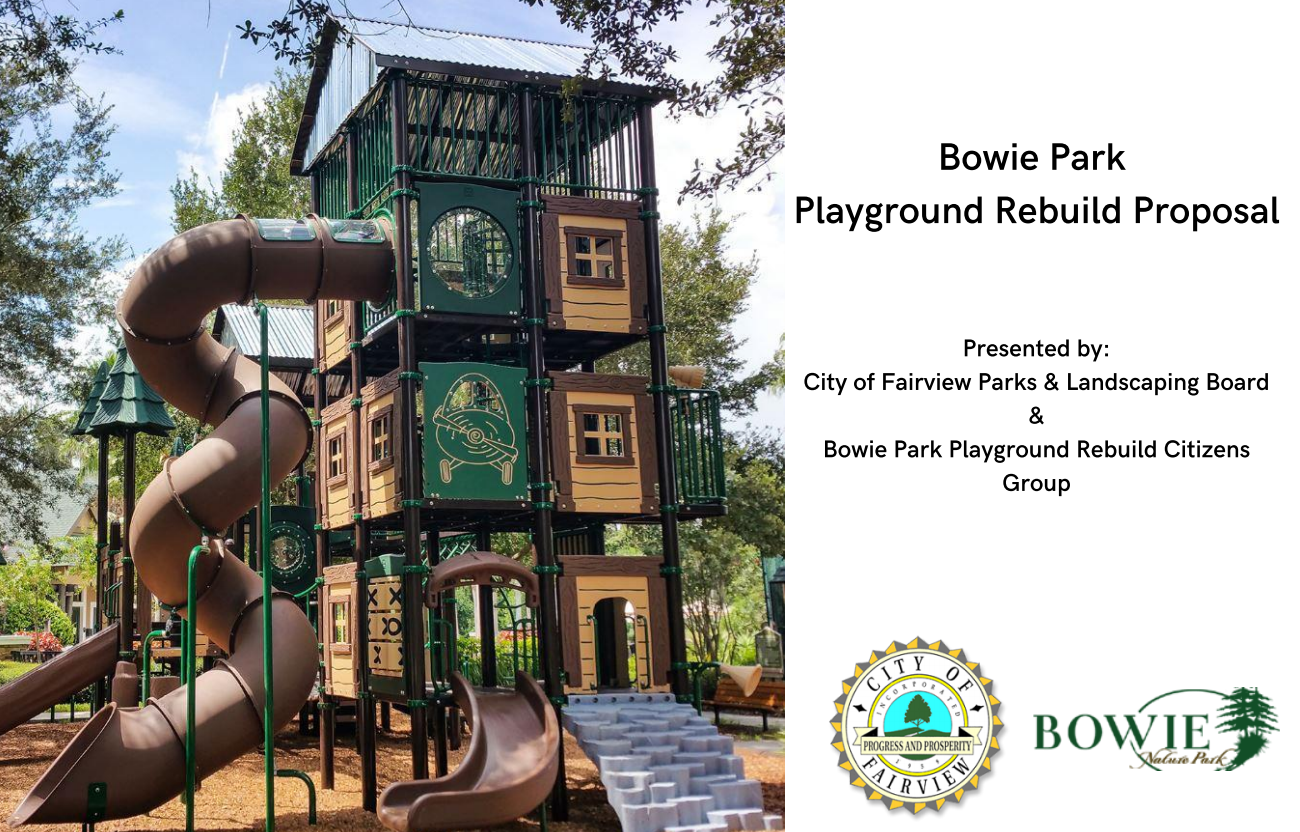 ContentsExecutive Summary	3Survey Results Summary	3Equipment and Design Features	3Maintenance Plan and Costs	3Warranty Information	3Phased Build Approach	3Build Timeline	3Pricing Quotes	3Community Build Scenario – Construction Options	3Fundraising Projections	3Executive SummaryThe Parks and Landscaping Board have worked with the Bowie Park Playground Rebuild Group (a citizens group) to explore and develop this proposal for a replacement playground at the City of Fairview’s Bowie Park.We present this proposal to the BOC for their review, consideration, and feedback.  If the City were to choose to pursue this path, the Playground Rebuild Group would shift their focus to the fundraising phase of the project.Actions TimelineJuly 6, 2019 – Treehouse playground removed due for safety concernsSeptember 5, 2019 – BOC accepts proposal to allow the Parks and Landscaping Board to receive proposal from Bowie Park Playground Rebuild Group (a citizens group) for a replacement playground at Bowie Park in Fairview.August-September 2019 – Child Playground Survey (437 respondents)October 16, 2019 – First meeting of Bowie Park Playground Rebuild Group – vendor presentationsAugust-October 2019 – Adult Playground Survey (820 respondents)November 6, 2019 – Vendor presentationsNovember 16, 2019 – Playground tours (8 area playgrounds)December 11, 2019 – Vendor presentationsJanuary 18, 2020 – Playground Design Development Meeting and RFP craftingFebruary 14, 2020 – RFP sent to 5 vendorsMarch 16, 2020 – RPF responses collectedCovid 19 – stalls meetings/progressMay 21, 2020 -RPF review and follow-up questions meetingJune 16, 2020 – Vendor refinement – zoom MeetingJune 17, 2020 – Vendor refinement – zoom MeetingJuly 19, 2020 – Proposal development – zoom MeetingAugust 13, 2020 – Proposal refinement – zoom meetingAugust 19, 2020 – Parks and Landscaping Board Meeting – review/approve to present to BOCAugust 20, 2020 – P&L Proposal presentation to BOCSurvey Results Summary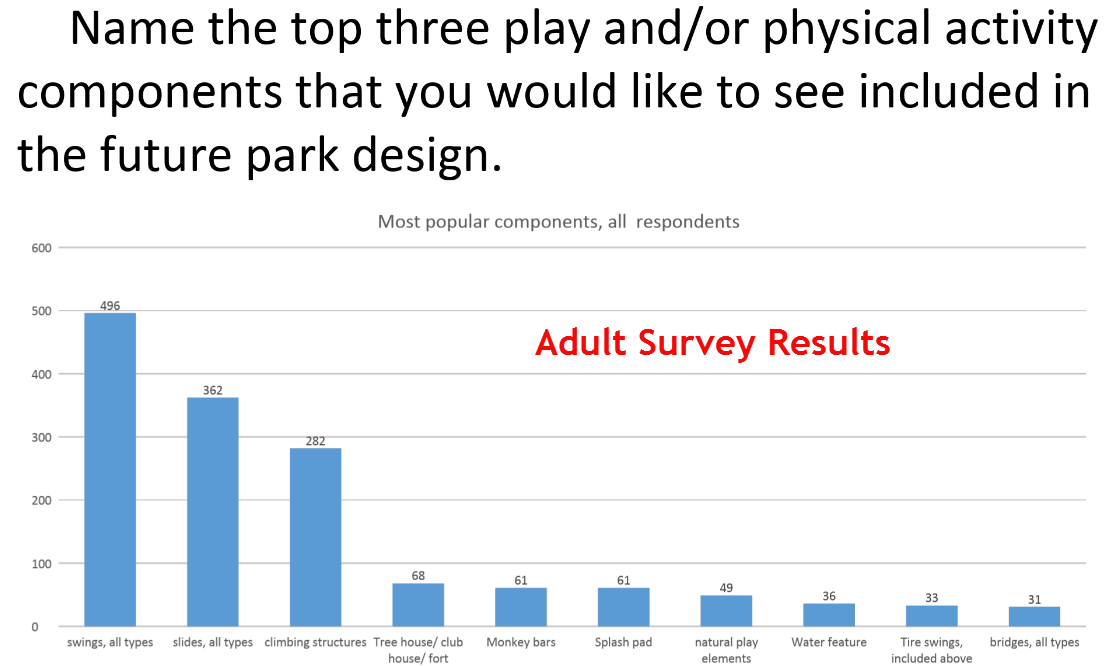 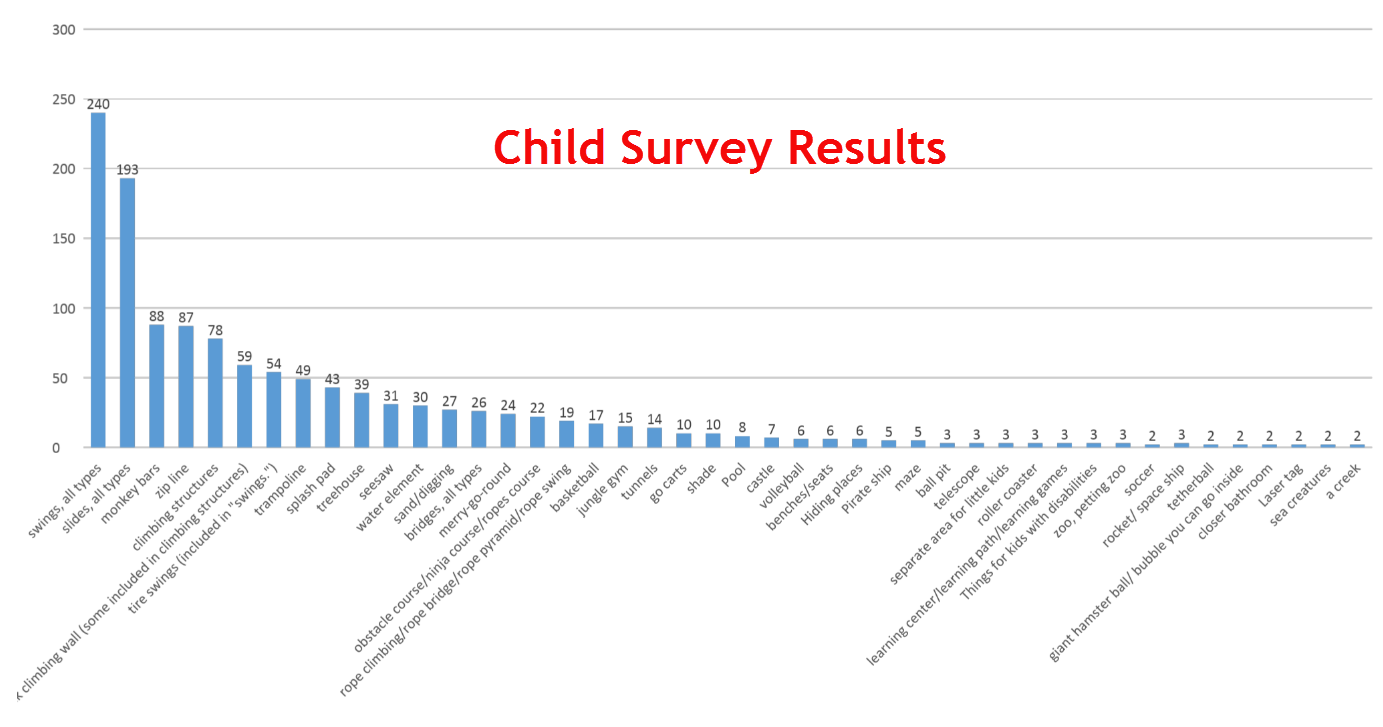 Equipment and Design FeaturesDesign Renderings/Equipment Info/Design ADA Compliance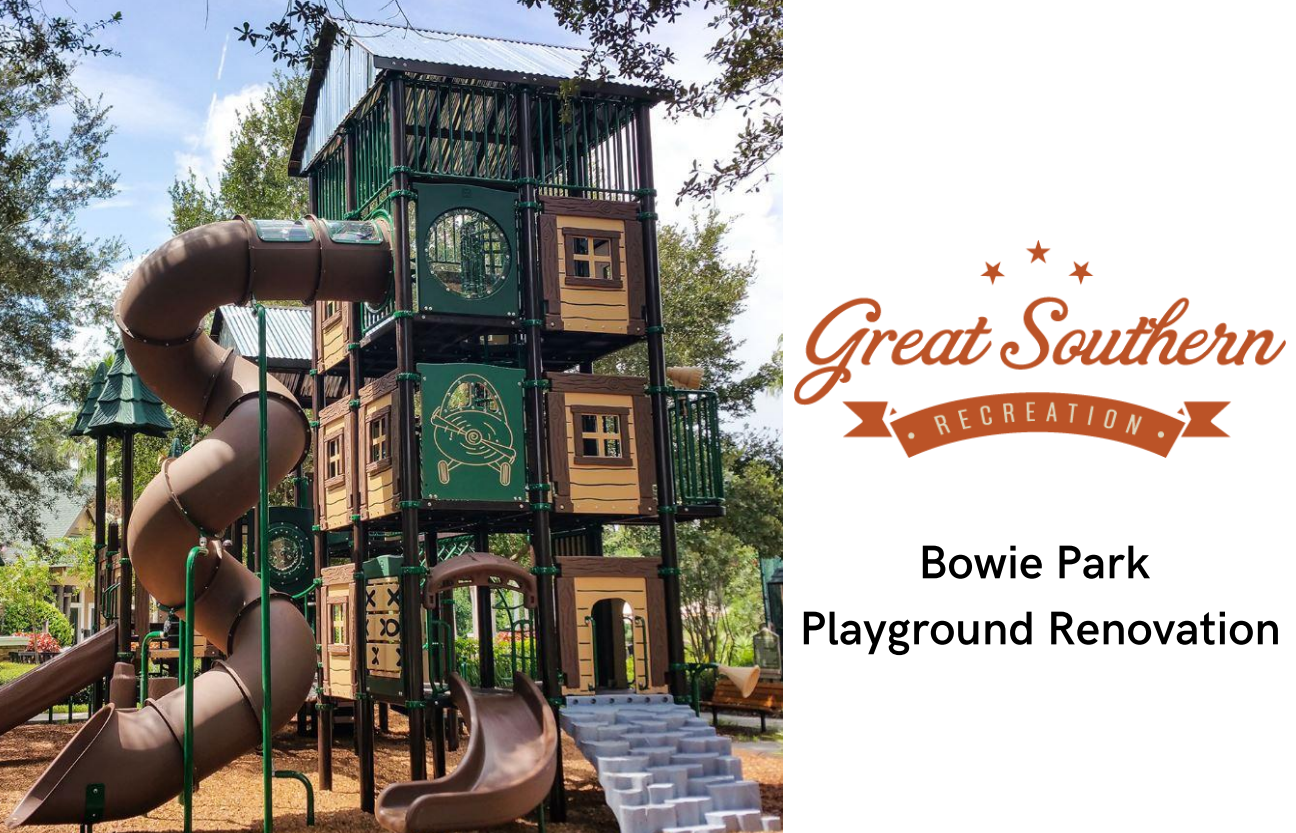 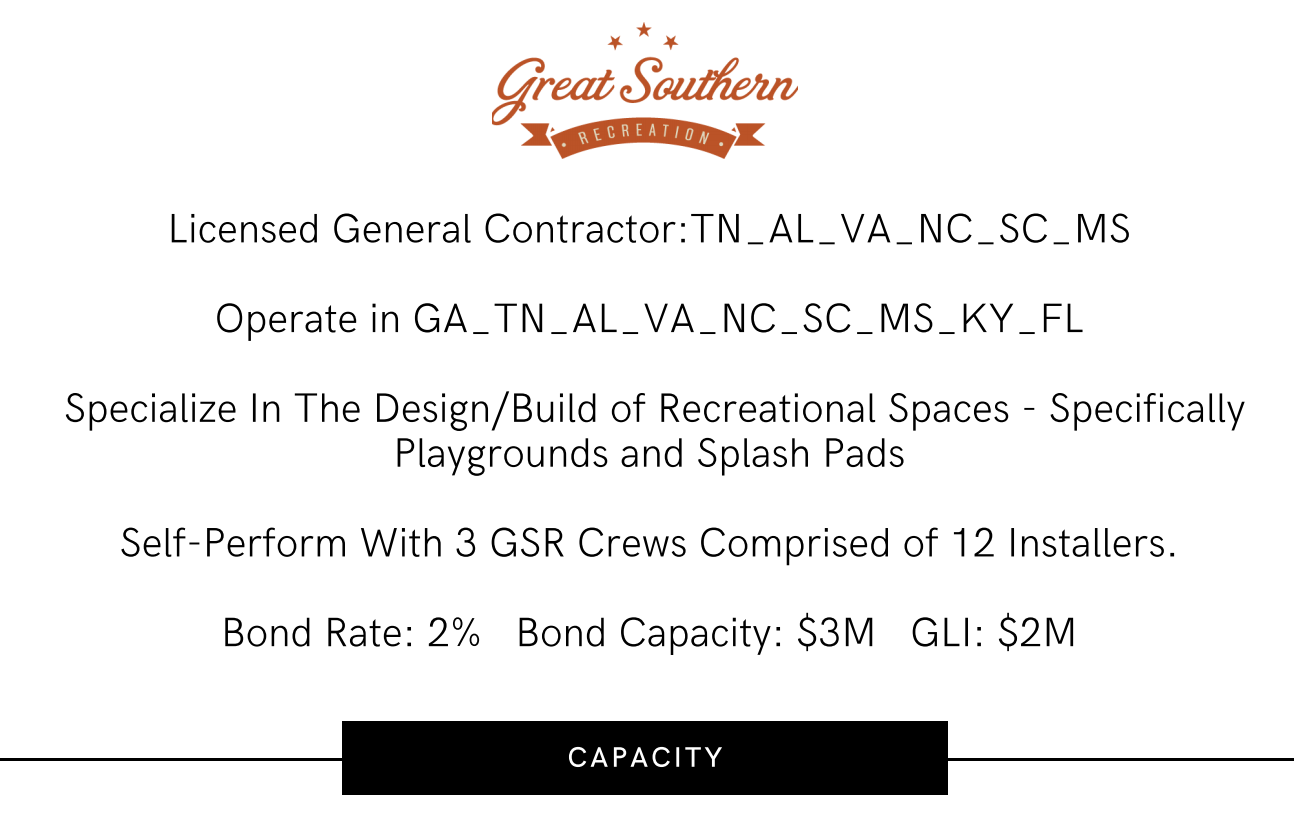 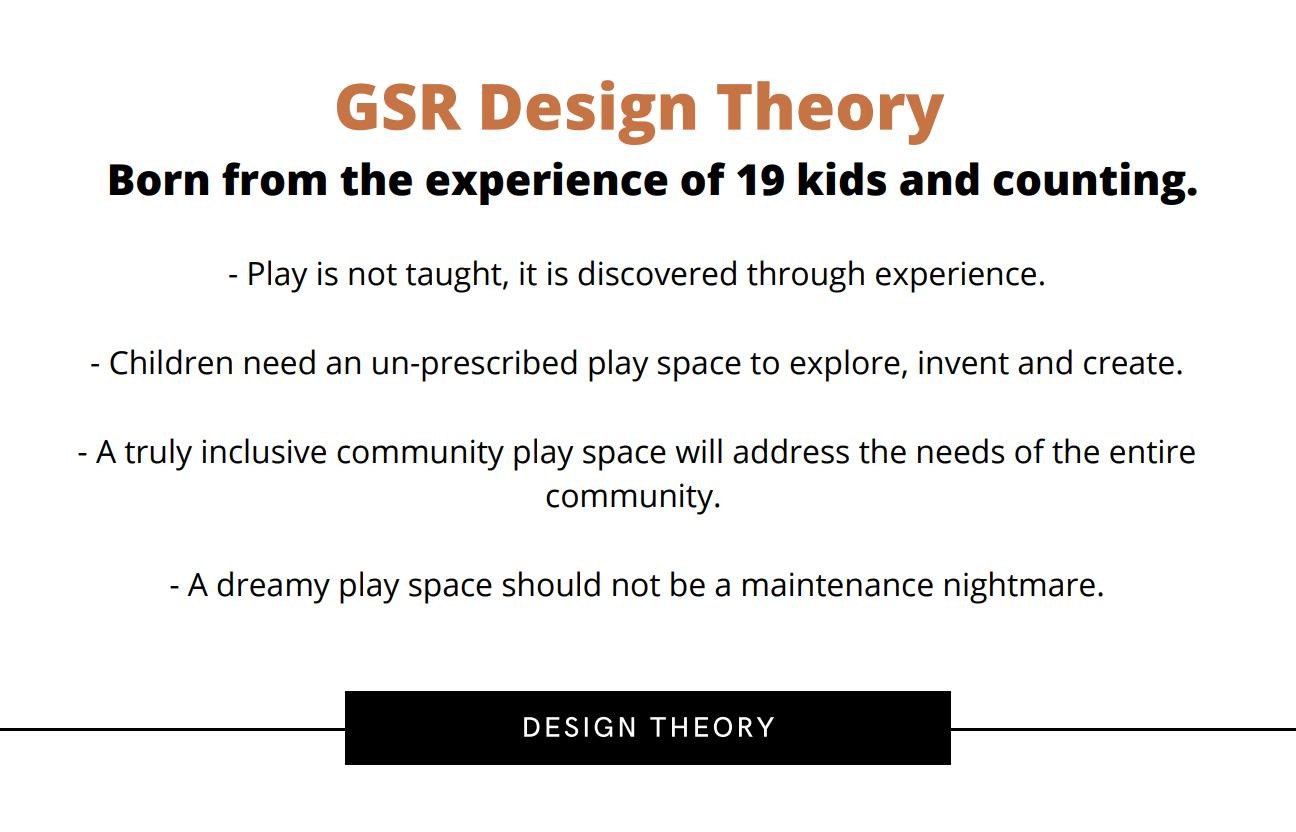 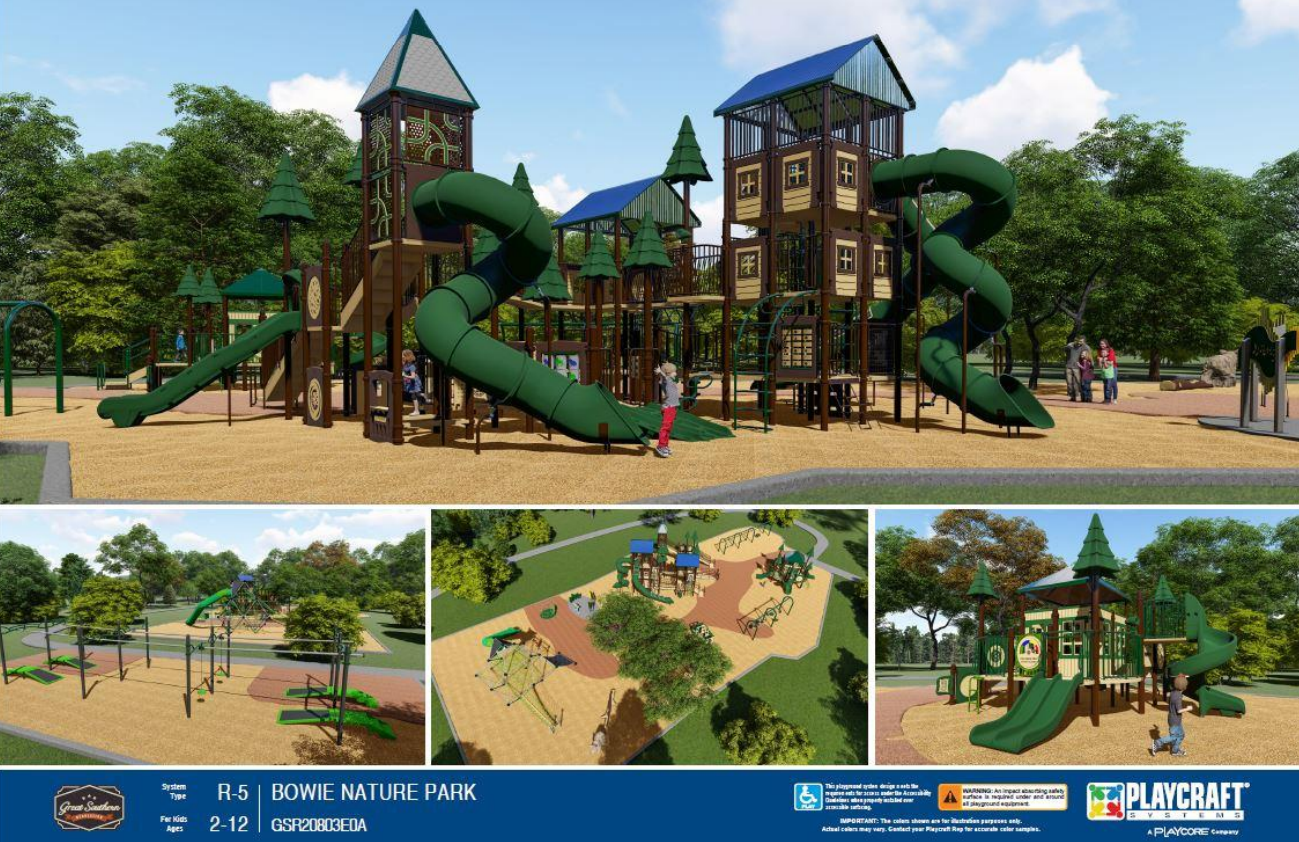 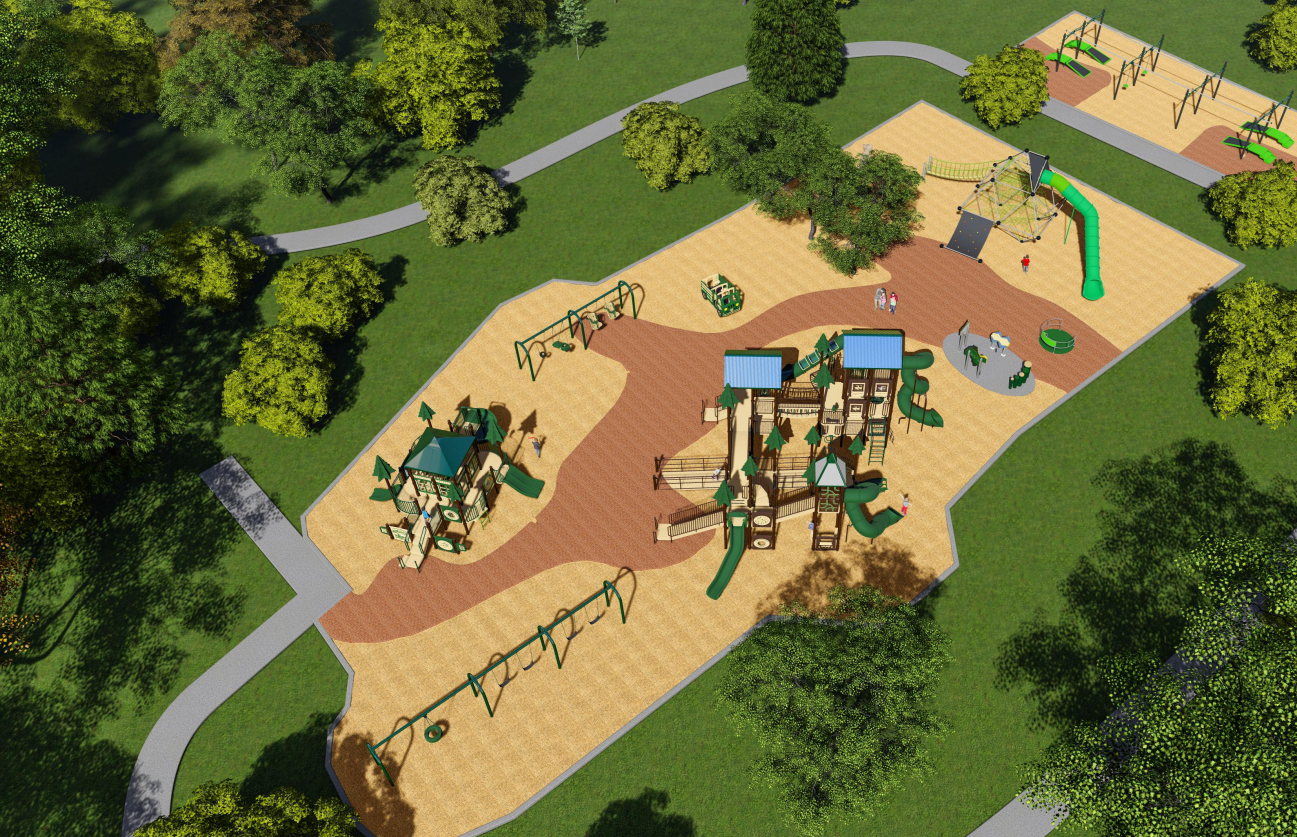 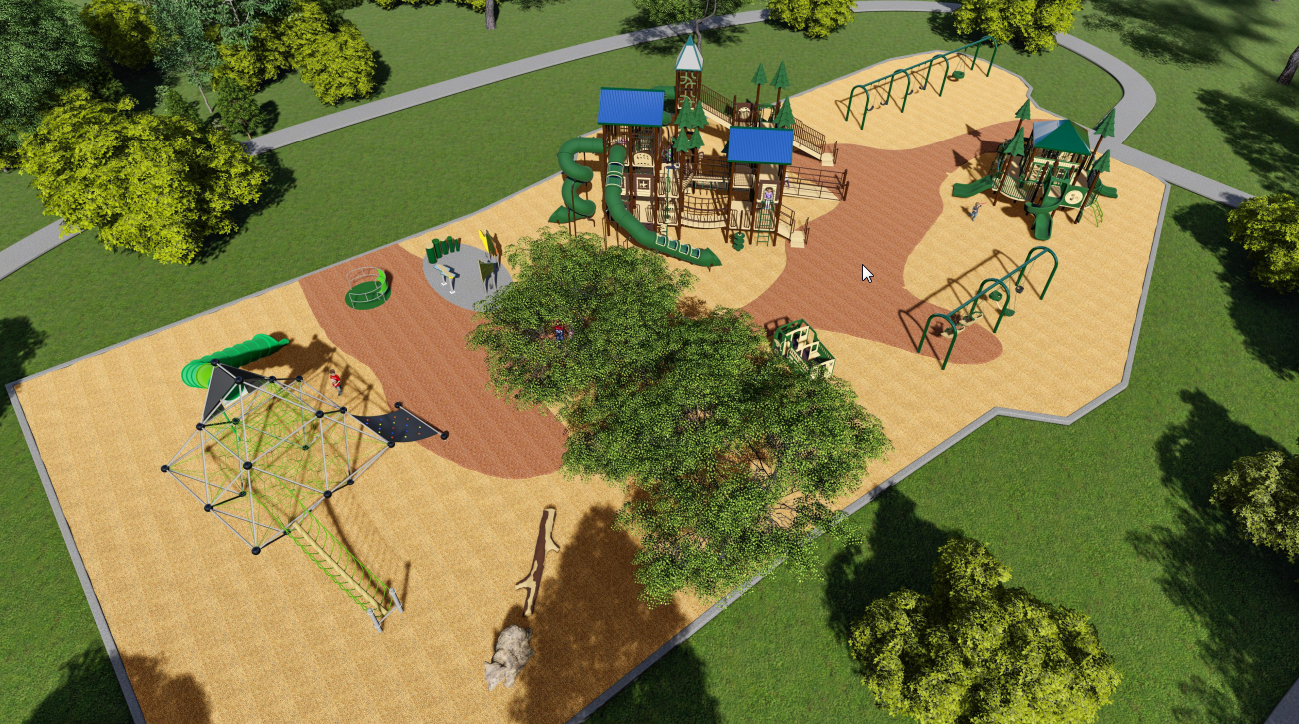 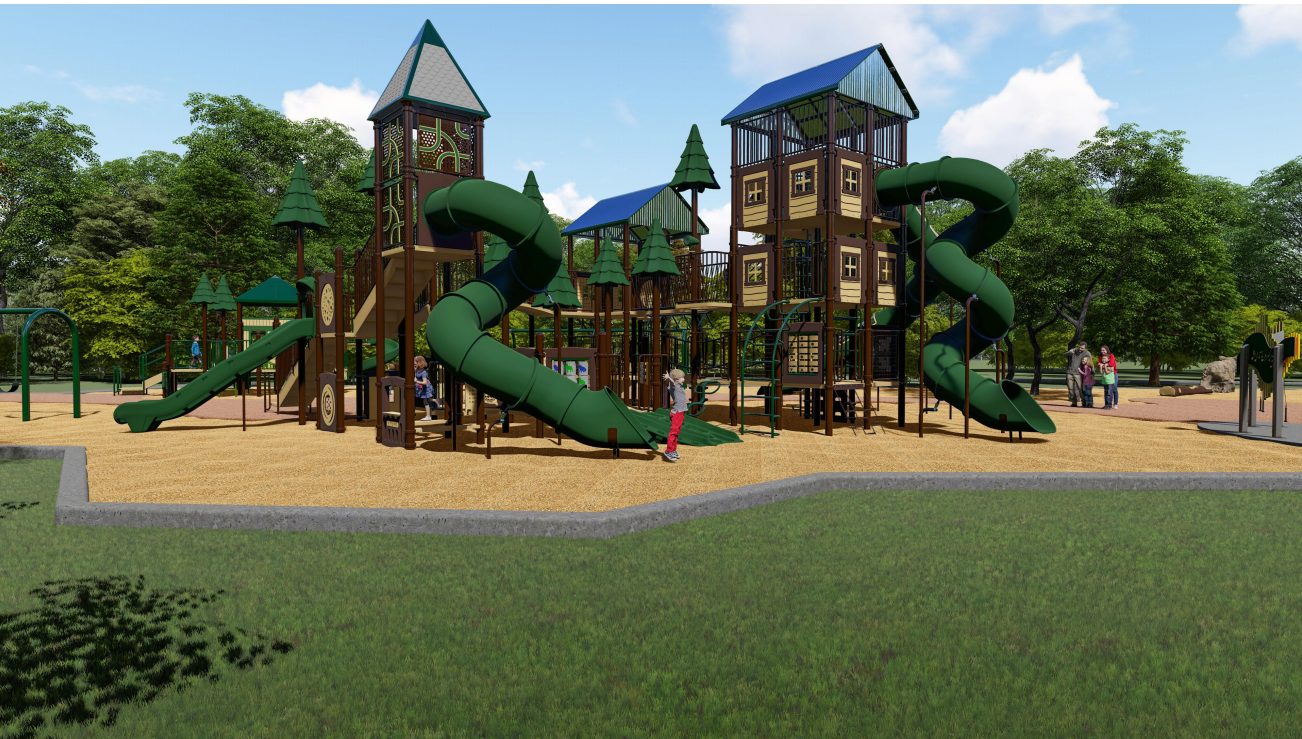 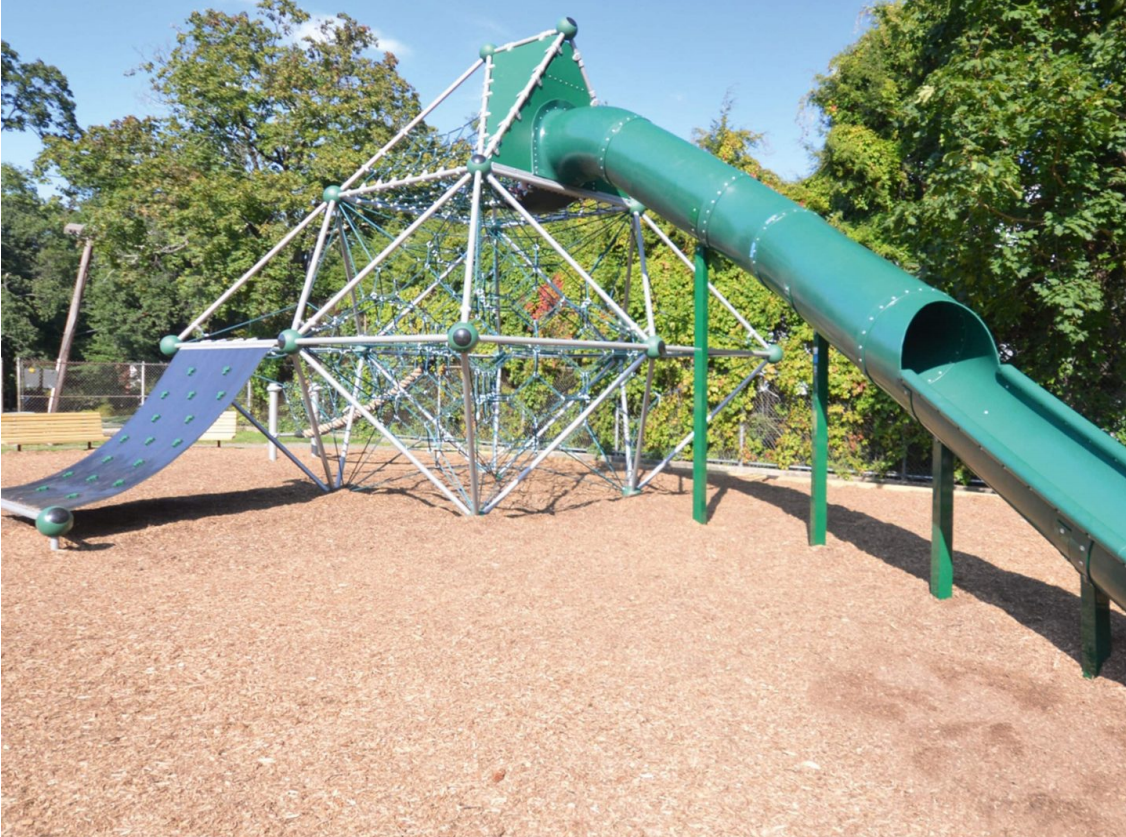 Berliner Neptun.20 Climber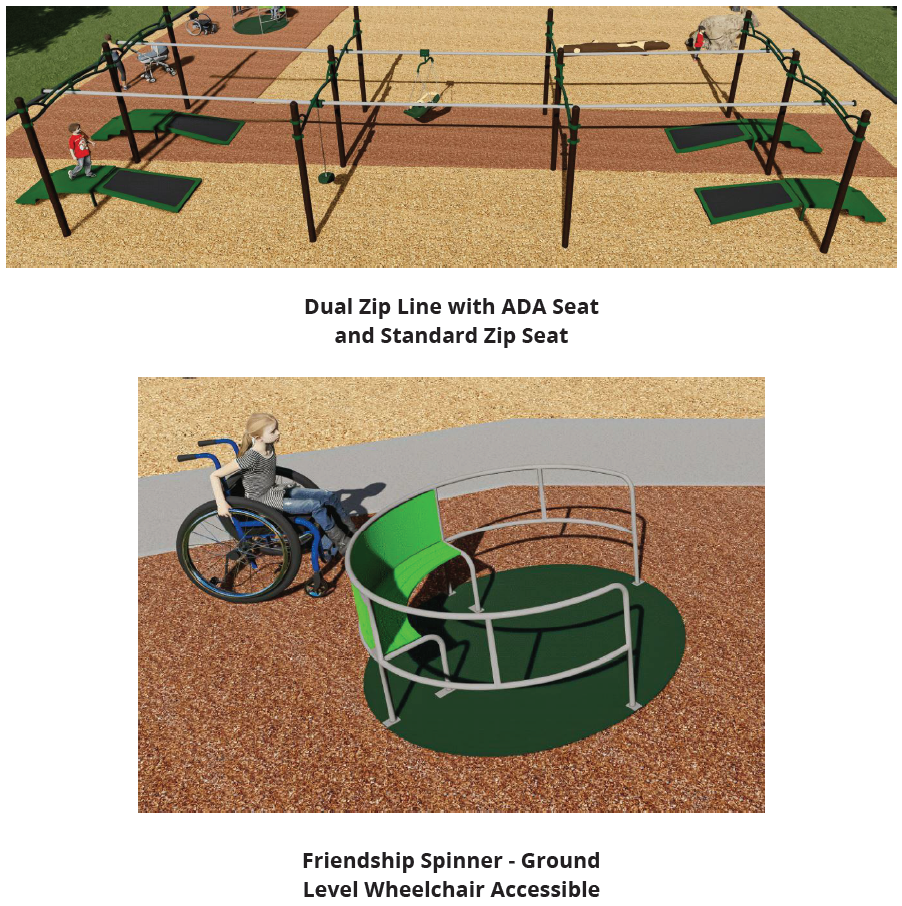 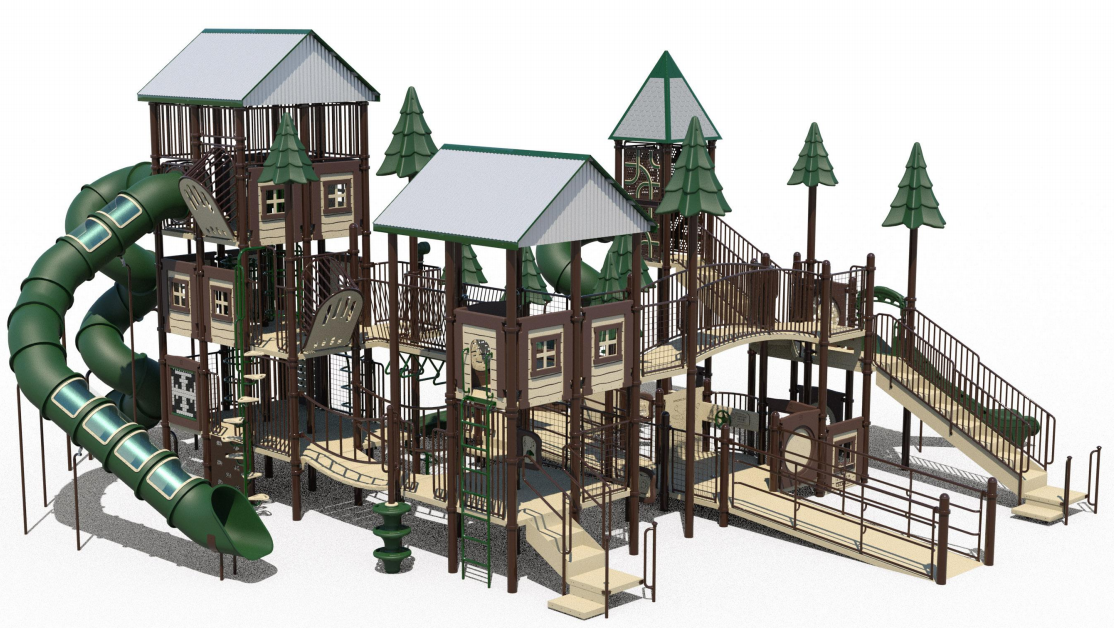 5 to 12 year old Ramped Treehouse Structure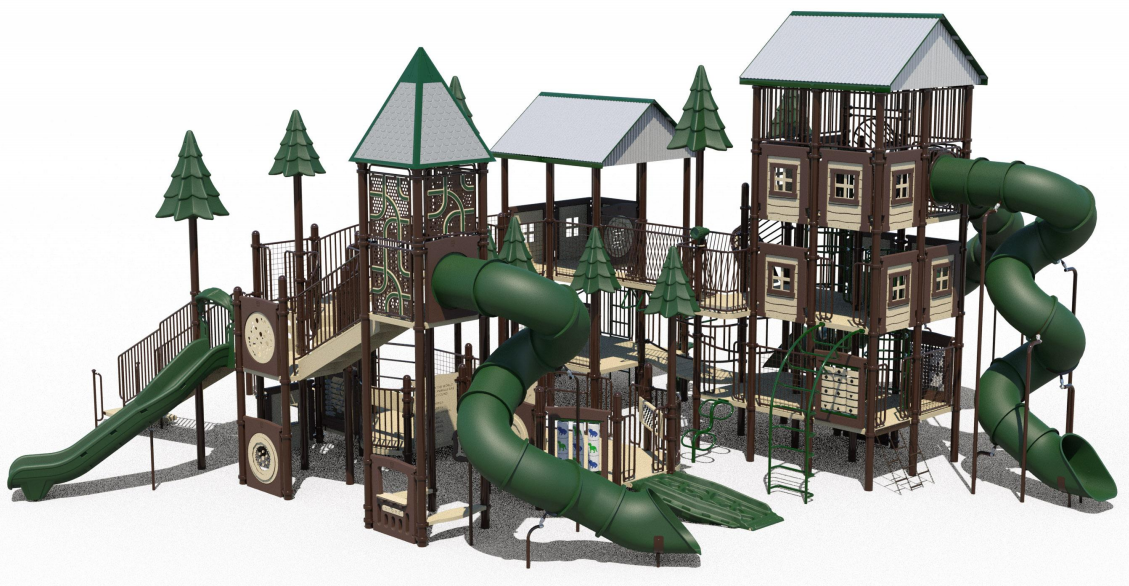 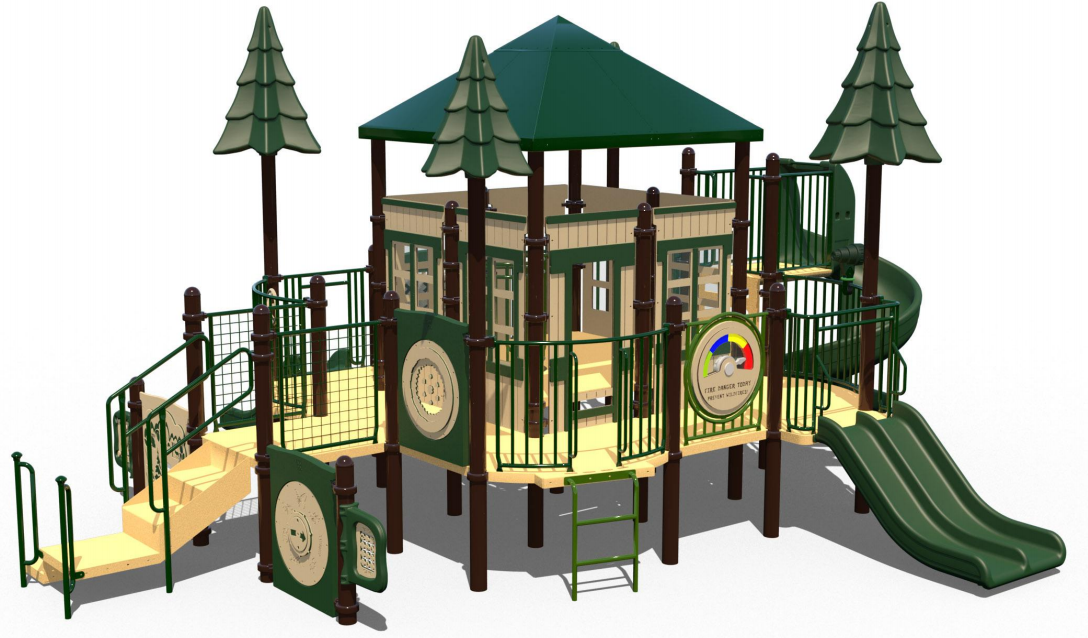 2 to 5 year old Treehouse Structure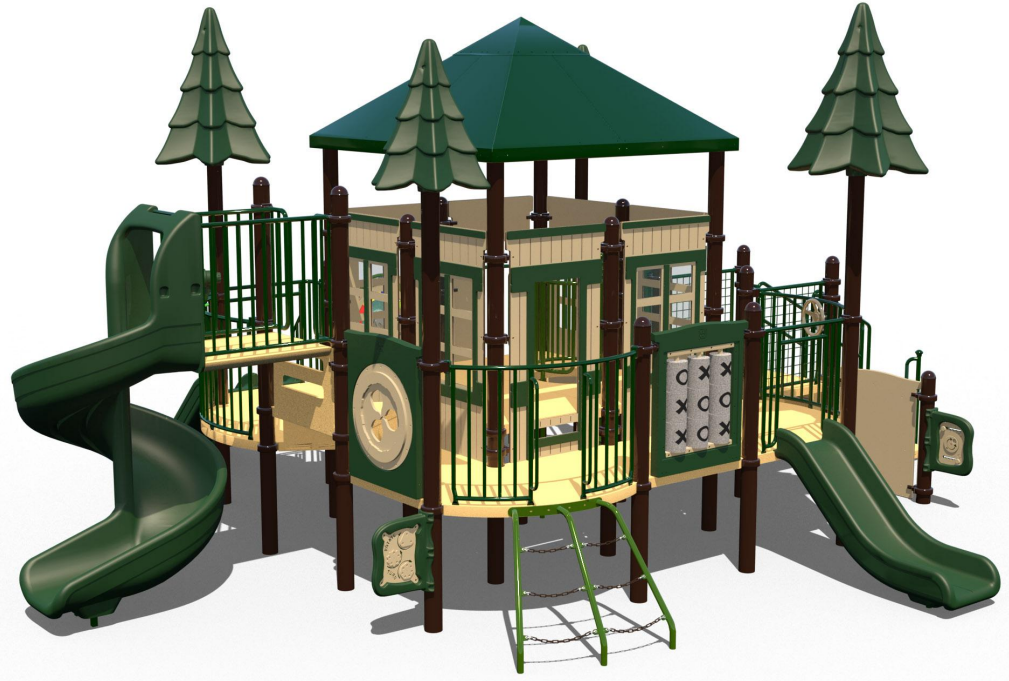 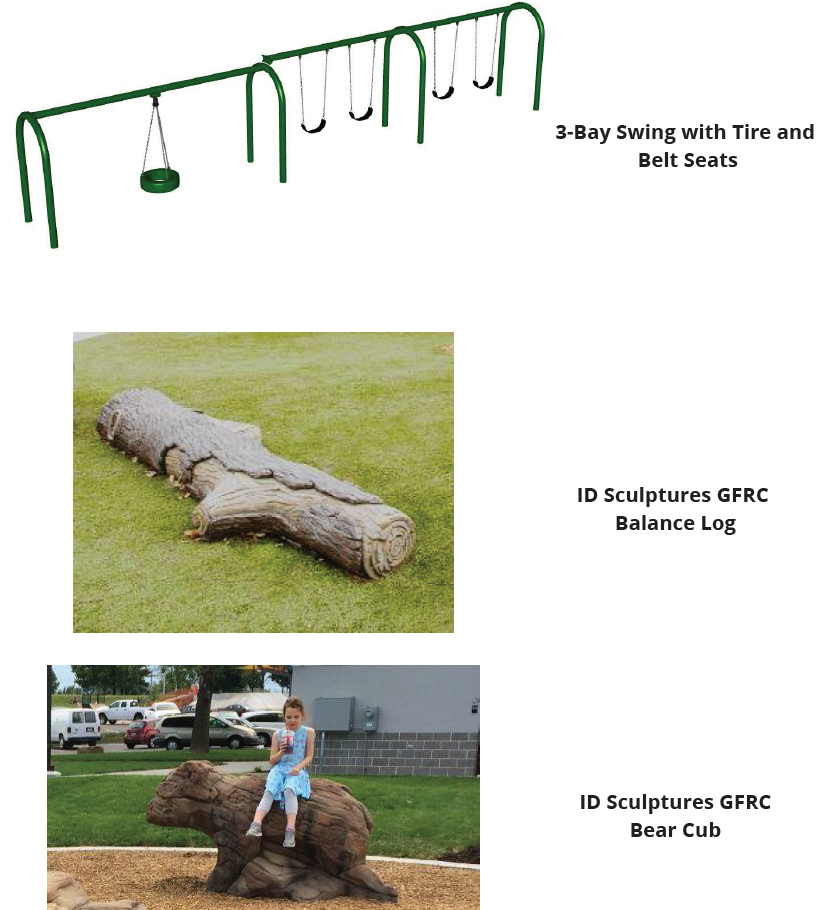 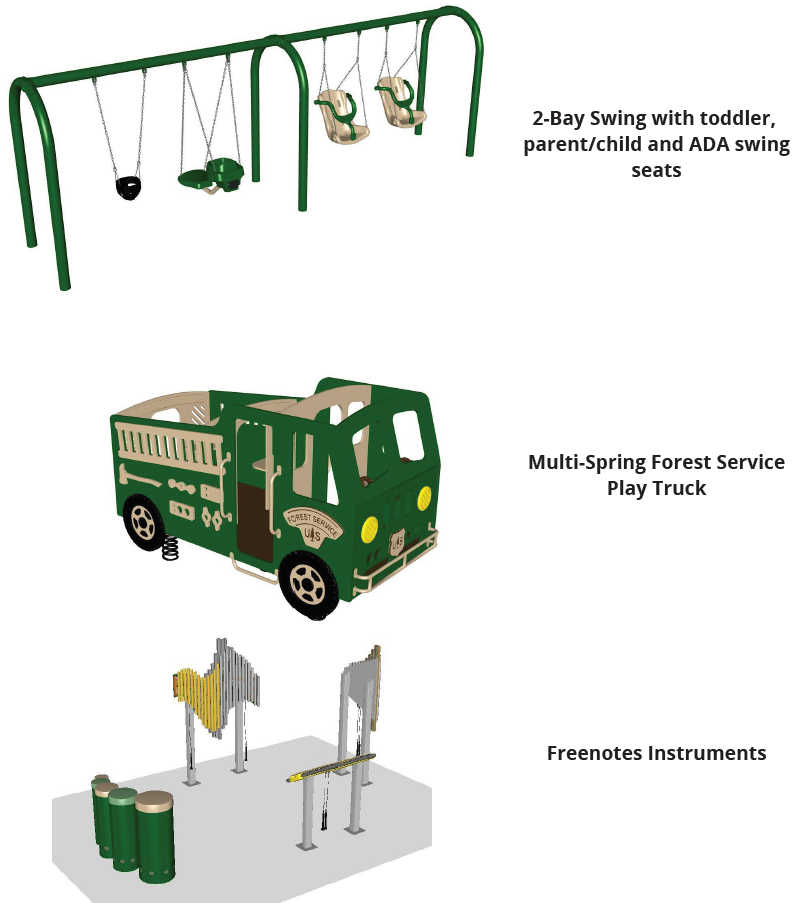 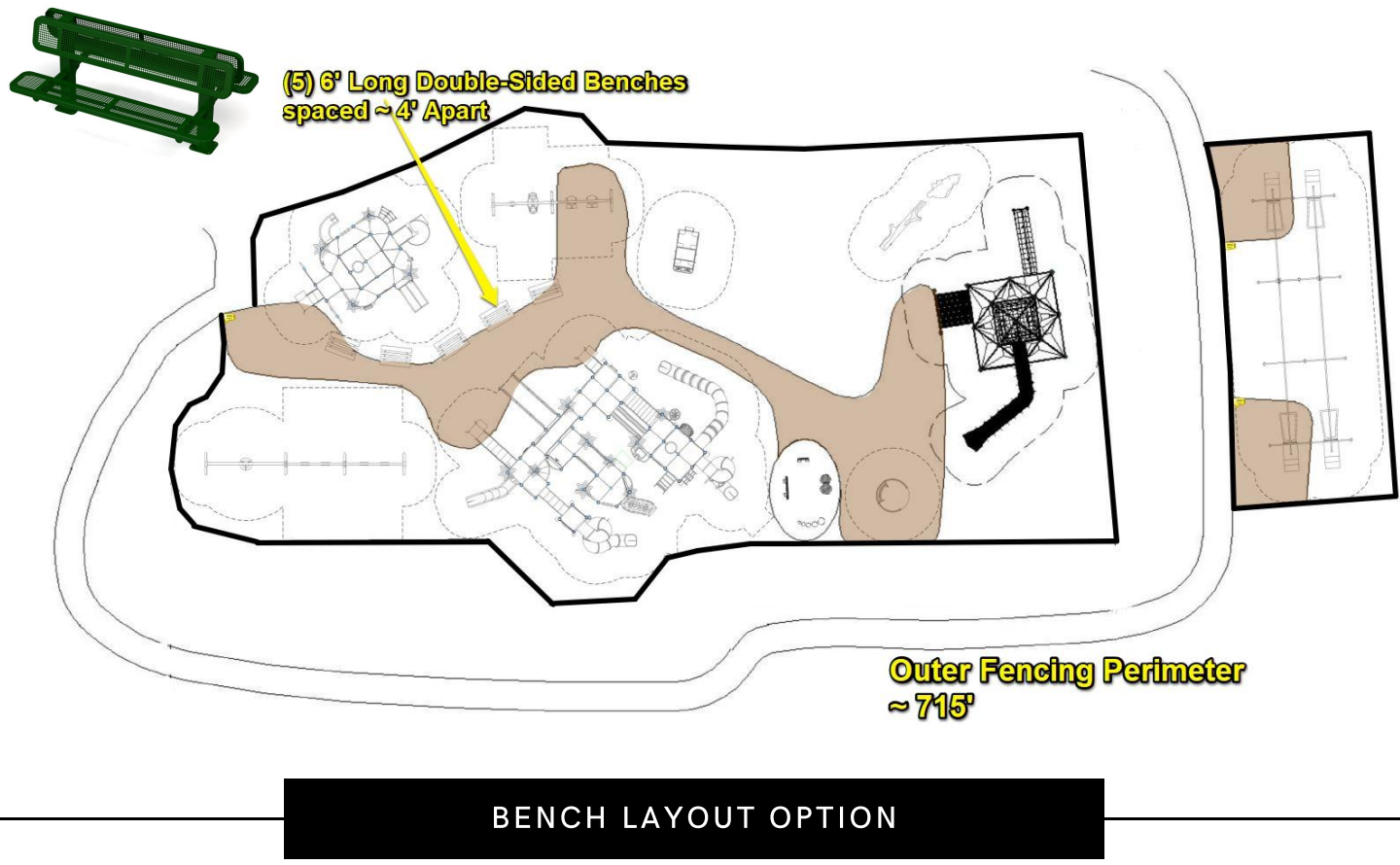 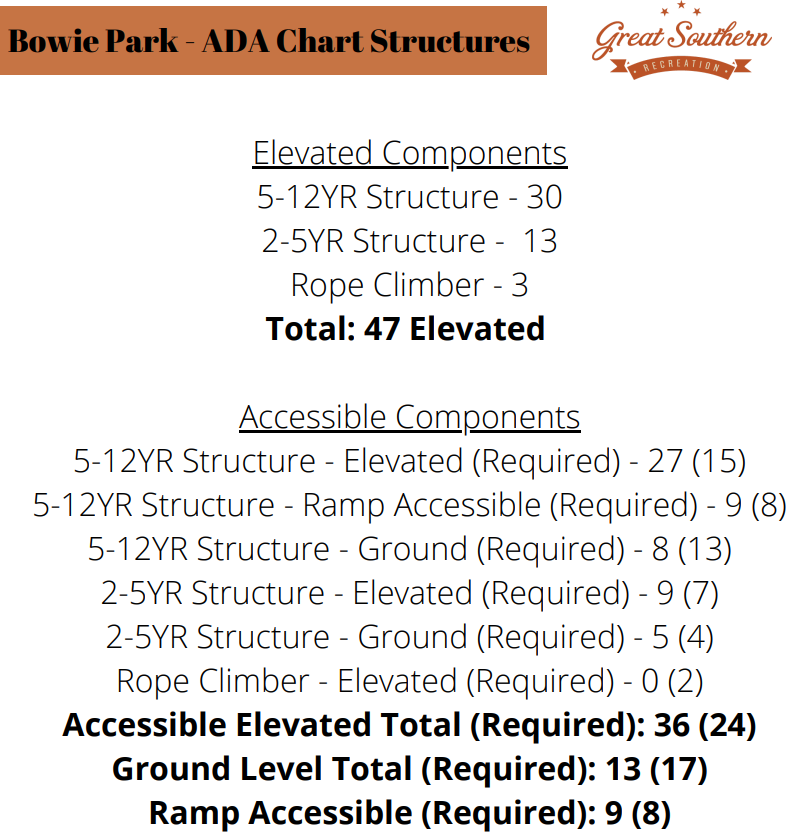 Maintenance Plan and Costs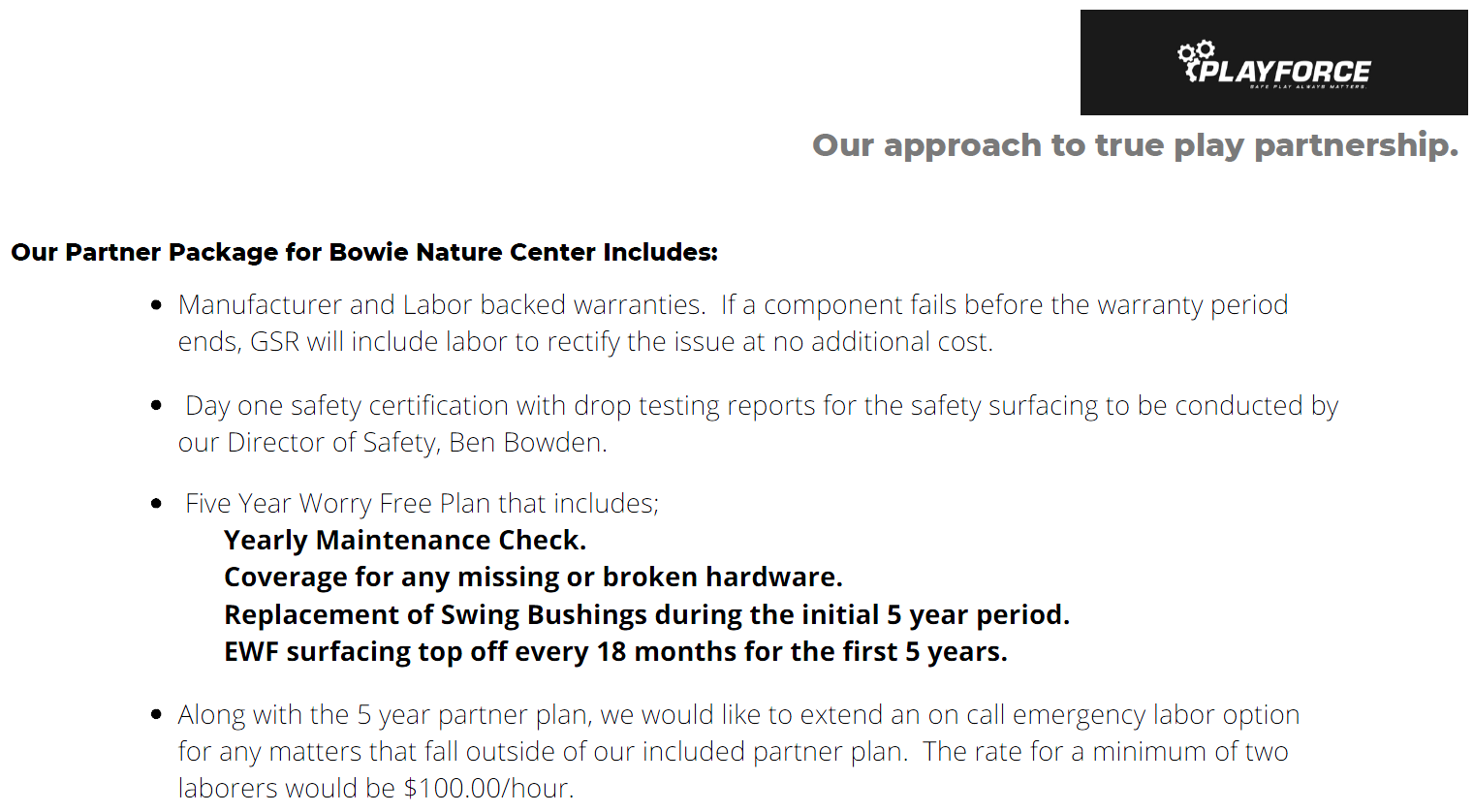 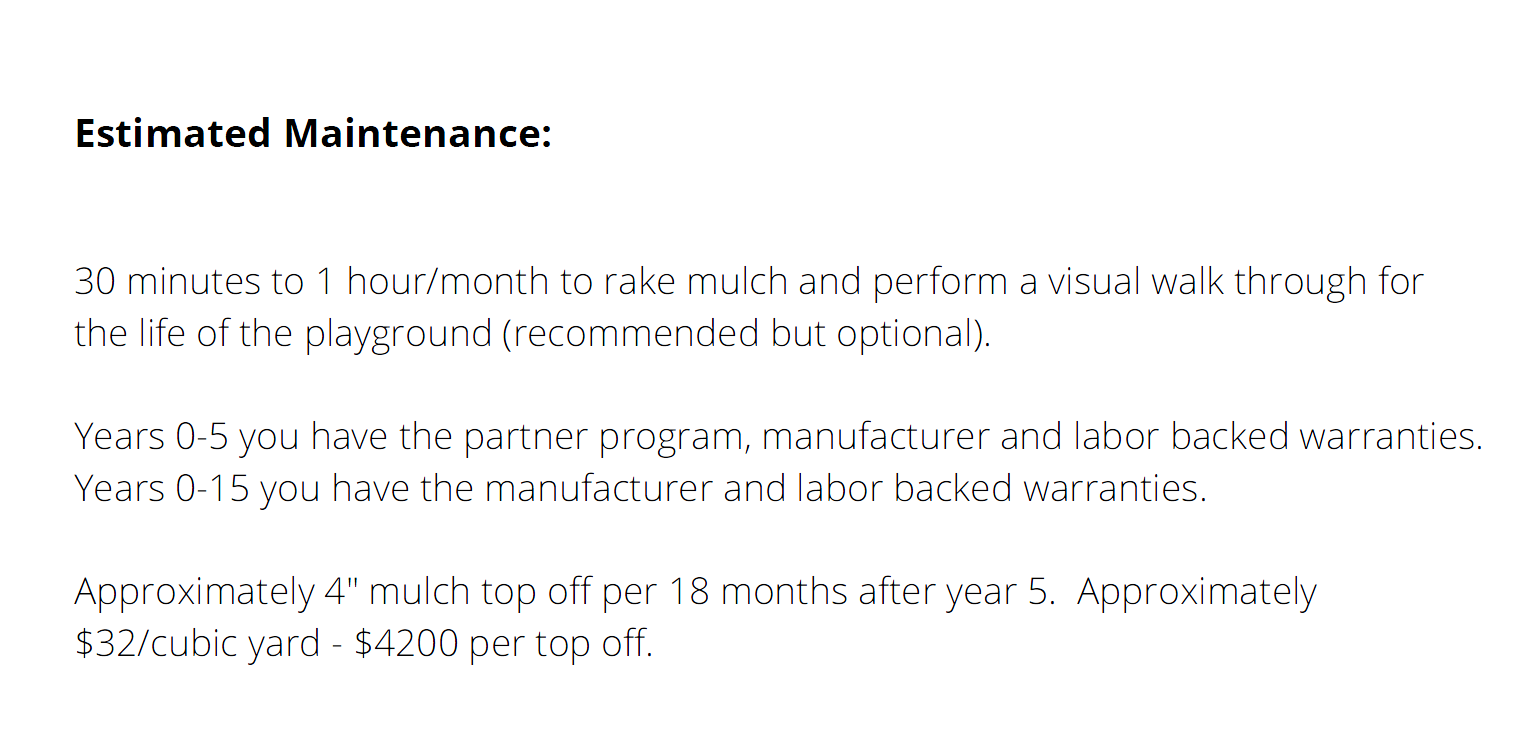 Warranty Information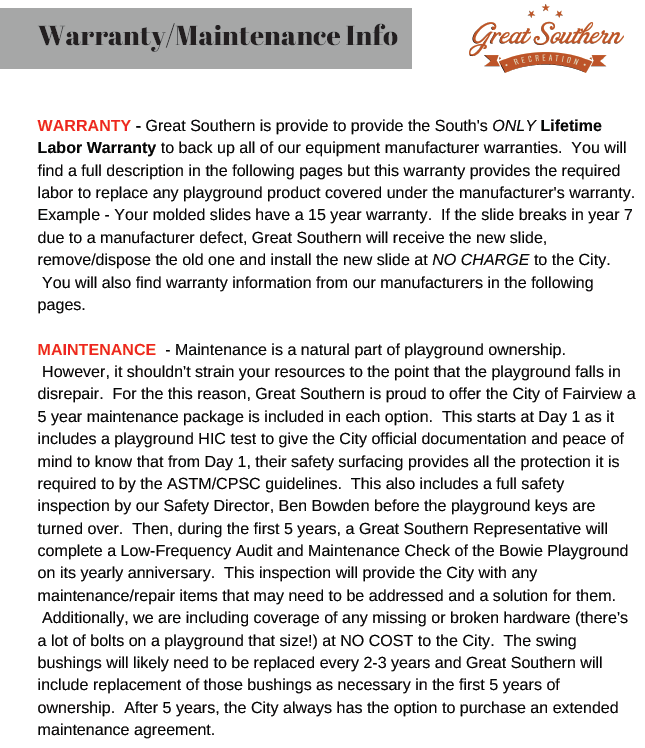 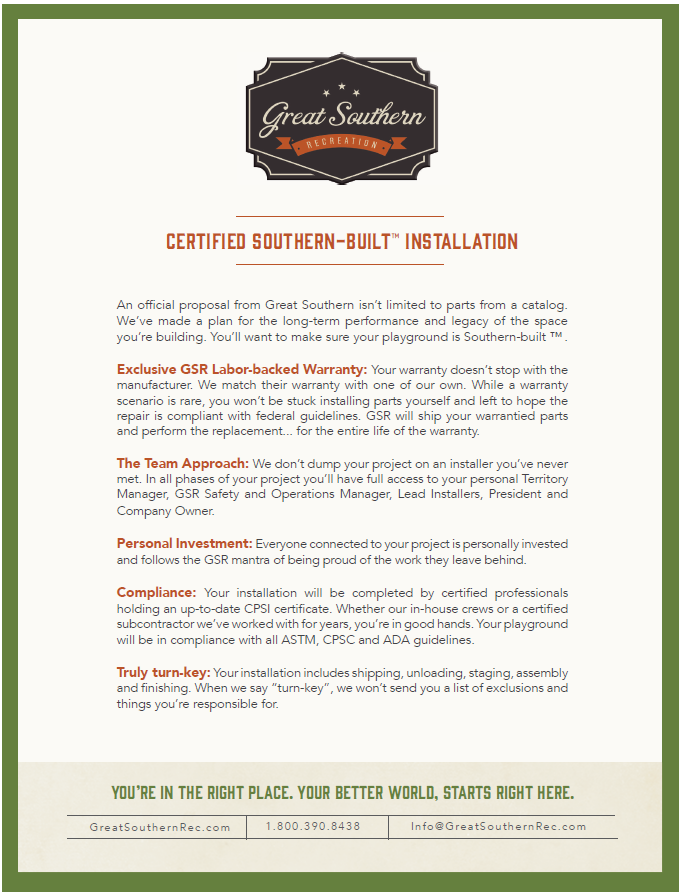 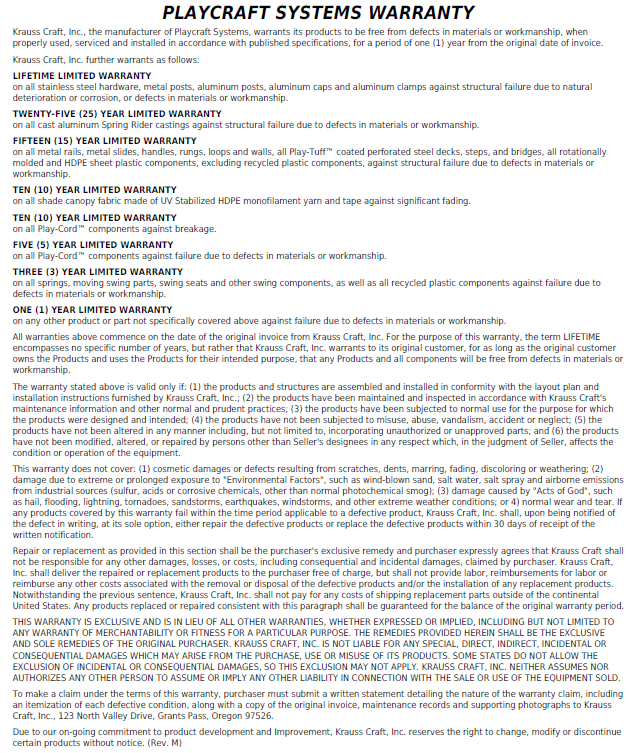 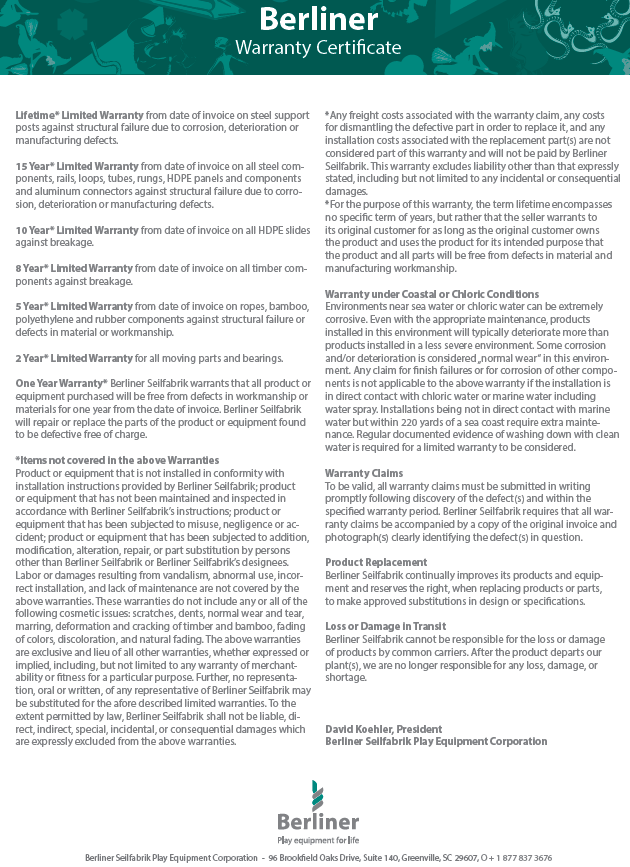 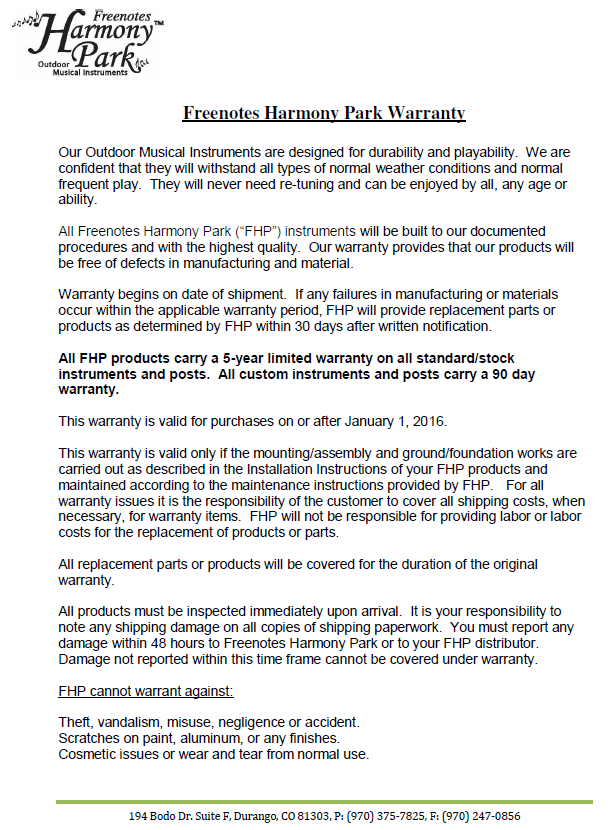 Phased Build ApproachPhase 1 5-12YR Treehouse Structure 2-5YR Treehouse Structure 5-12YR 3-bay swing 2-5YR 2-bay swing (ADA Seat swing area) 3 of the 6 park benches to be used as perimeter seating Wood Mulch Bonded Rubber Borders Phase 2 Rope Climber Remaining 3 of 6 benches used as perimeter seating Wood Mulch Bonded Rubber Borders Phase 3 2-12YR Multi-Spring Rider Freenotes Music Instrument Area Friendship Spinner  GFRC Bear and Balance Log Phase 4 Double Zip Line Wood Mulch Bonded Rubber Borders Build TimelineFull Build – Entire Turnkey Design12-14 weeks from time of order  Berliner net climber has a longer lead time (an additional 2-4 weeks) but we would normally begin installation on the rest of the equipment and install the rope climber when it arrives.  Installation time about 4 weeks with decent weather could extend to 6 weeks if weather delayPlay equipment layout and installation - 2-4 weeksBorder/Perimeter construction and rubber surfacing substrate - 1 weekRubber Surfacing and wood mulch installation - 1 weekPhased Build TimelinePhase 110-12 weeks - similar to the turn-key install layout above, with a 1-2 week reduction off the full timeline above (minus 2-4 weeks for the rope climber)Phase 214-16 weeks - production/delivery for the rope climber.  2-3 weeks installation total (1 week for rope install, 1 week for additional surfacing and an extra week for weather)Phase 310-12 weeks - equipment production/delivery and 2-3 weeks installationPhase 48-10 weeks - equipment production/delivery and 2 weeks installationPricing Quotes Pricing subject to 7% annual increase (estimated annual price increase from manufactures)Full Build Turnkey - $640.281.75Partial Community Build - $625,639.25Full Community Build - $520,464.35Phased Turnkey BuildPhase 1 - $400k5-12YR Treehouse Structure - $249,8522-5YR Treehouse Structure - $81,6065-12YR 3-bay swing - $12,1572-5YR 2-bay swing (ADA Seat swing area) - $12,1873 of the 6 park benches to be used as perimeter seating - $2,645Wood Mulch (327 yards) - $14,511Bonded Rubber - $27,263Borders - $8,190Phase 2 - $106kRope Climber - $89,496Remaining 3 of 6 benches used as perimeter seating - $2,645Wood Mulch (44 yards) - $2,168Bonded Rubber - $11,656Borders - $2,730Phase 3 - $87k2-12YR Multi-Spring Rider - $11,510Freenotes Music Instrument Area - $31,446Friendship Spinner  - $24,520GFRC Bear and Balance Log - $21,752       Phase 4 - $51kDouble Zip Line - $36,149Wood Mulch (75 yards) - $3,253Bonded Rubber - $9,471Borders - $2,730Fencing (wood fence) estimated at $39k….still researching non-wood optionsFull Build Turnkey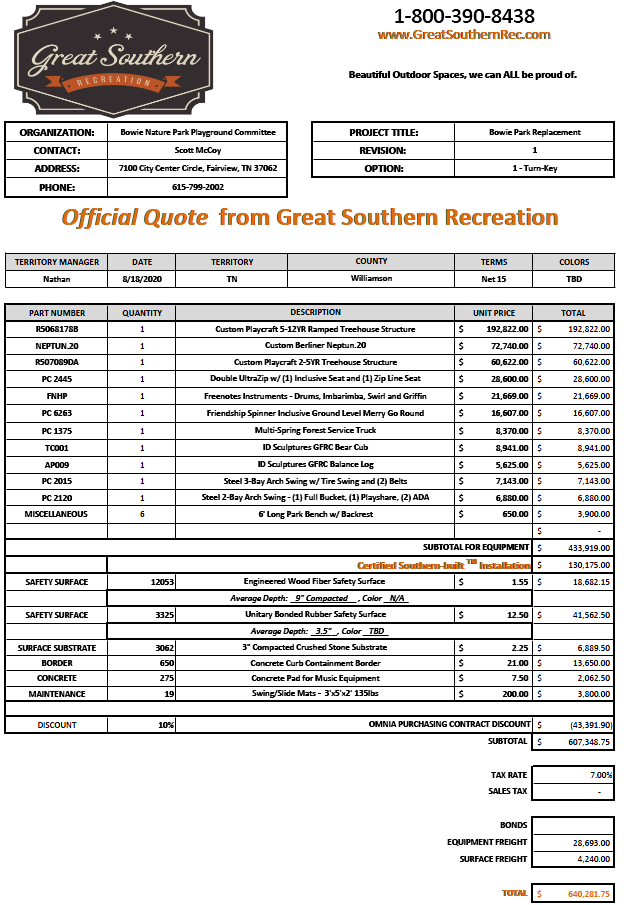 Partial Community Build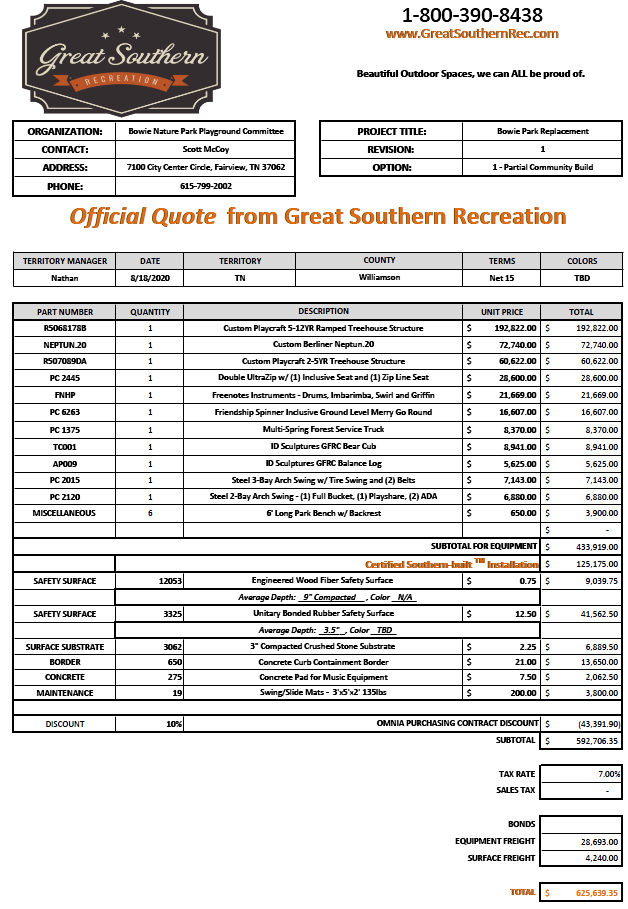 Full Community Build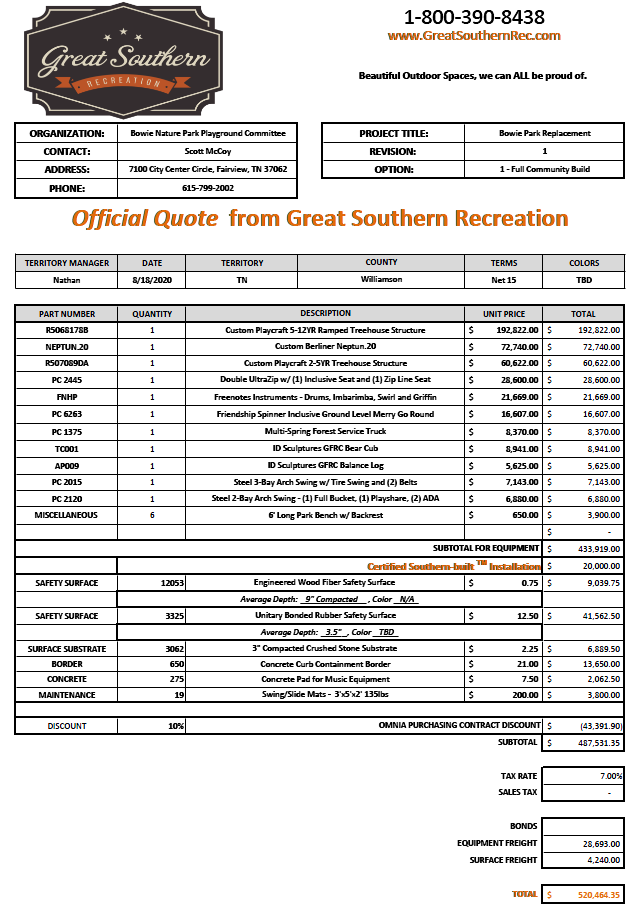 Community Build Scenario – Construction Options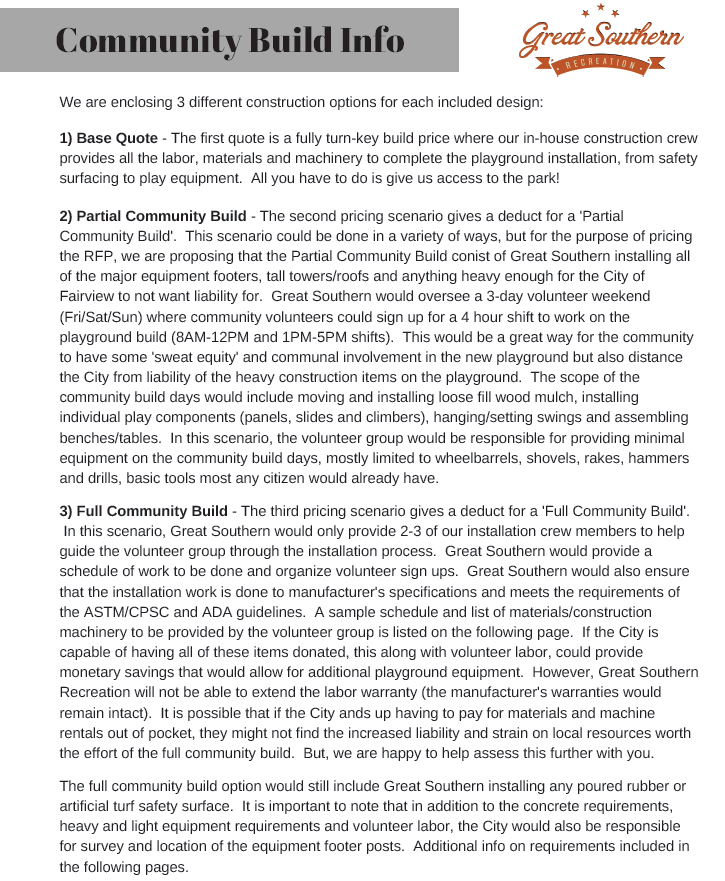 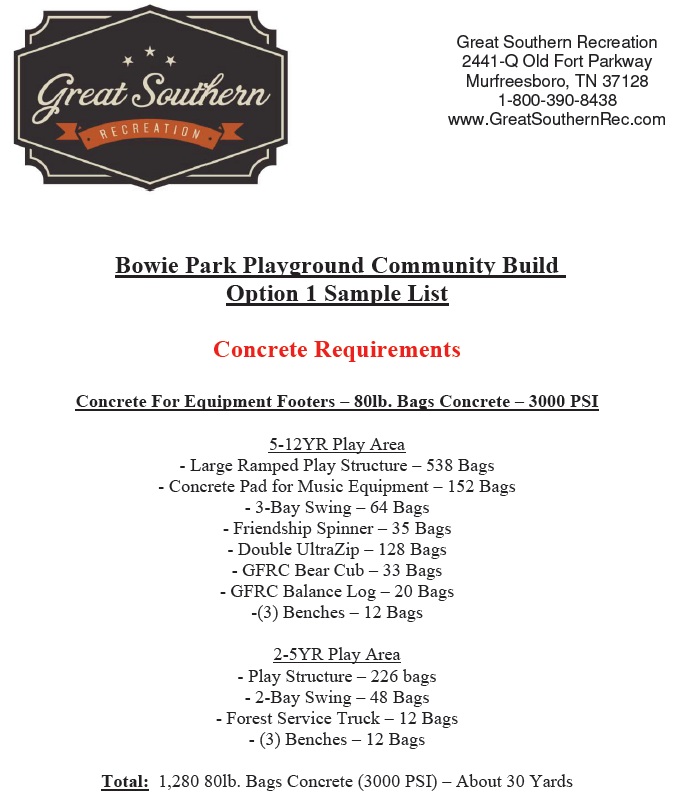 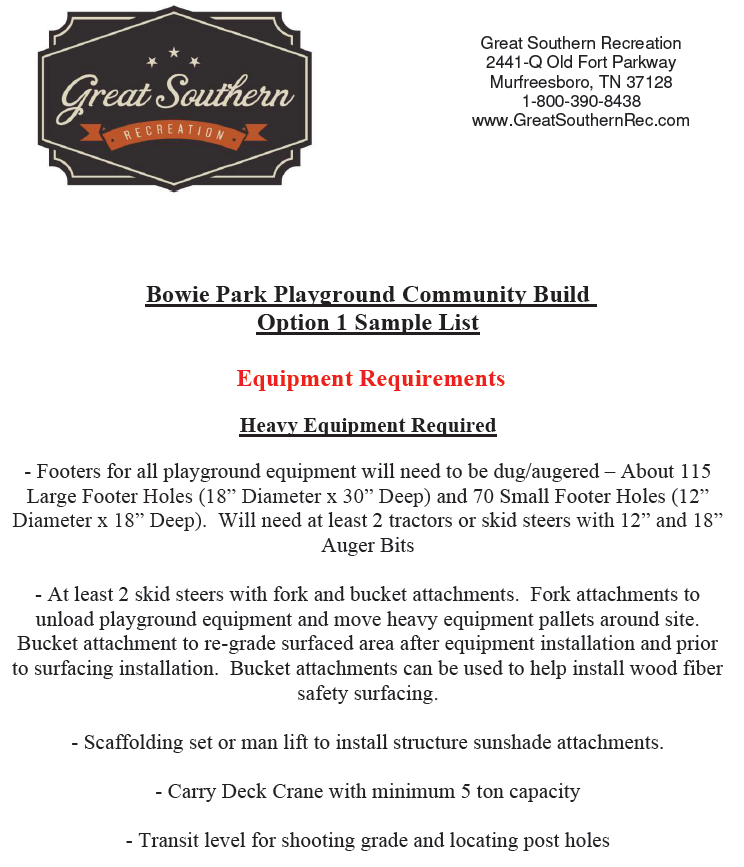 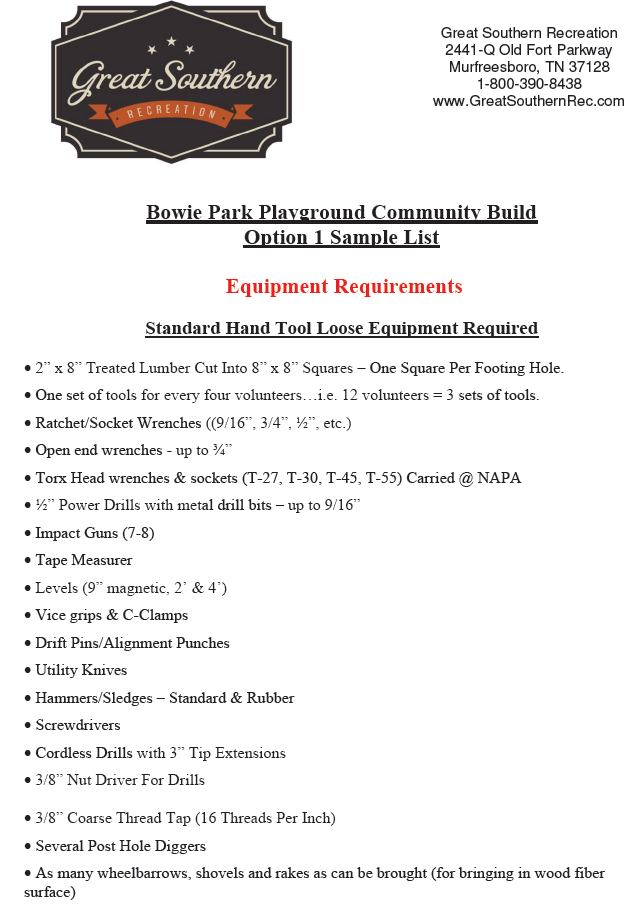 Fundraising ProjectionsCurrent Community Fundraising Balance:  $21,220.23 With Covid-19 restrictions and conditions, fundraising projections are subject to greater uncertainties:Limitations on gatherings and events (BBQ event, car shows, car washes, etc.)Potentially less funding available from corporate sponsors (slowdown in revenue and increased expenses)Potentially less funding available from individual donors (negative discretionary income impacts)That said the Playground Build Group believes we can raise funds according to the estimate schedule below: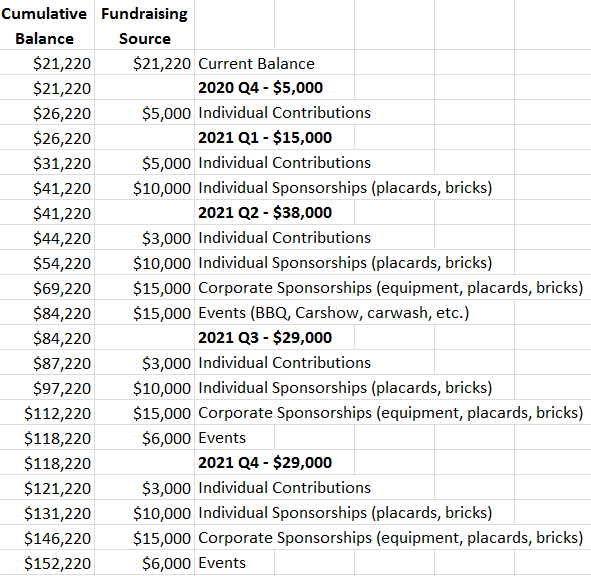 Note that we will explore funding in grants – we can begin the process of review, qualification, eligibility, and application with a final approved design.  We also believe we may find some material donations or discounts on materials such as mulch.